Факултет педагошких наука Универзитета у Крагујевцу, Јагодина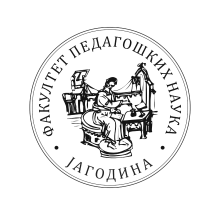 Образац за евидентирање студената Студијски програм: ОАС Васпитач у домовима                                                                                                           Семестар: јесењи/пролећниГодина:  Прва                  Група:__________                                                                                                                      Година:2014/2015.                                                                                     .Положили су студенти који имају 50 и више од 50 поена. Презиме и имеБр.инд.КОЛОК.ПОП.ЈУНСКИ РОКЈУНСКИ РОКАВГУСТАВГУСТСептембар1 Септембар1 Септембар2Септембар2Презиме и имеБр.инд.КОЛОК.ПОП.Први деоДруги деоПрви деоДруги деоПр. деоДр. деоПр. деоДр. део1. СТАНКОВИЋ МИЛОШ1/14ДВnpnp44-332060502. ВЕСИЋ КАТАРИНА2/14ДВnp--36дадође3. МИЈАЧИЋ ЈОВАНА3/14ДВnp355338904. ДИМИТРИЈЕВИЋ МИЛОШ4/14ДВ--5. СТОШИЋ ДУШАН5/14ДВ51--516. МИЛОШЕВИЋ ДАВИД6/14ДВ60-25507. МИЉКОВИЋ МИЛЕНА7/14ДВ--НПНПнп60нп8. ЈОВАНОВИЋ МАРИЈА8/14ДВnp80-43609. ЦВЕТКОВИЋ ДУШАН9/14ДВnp50-6010.ЈОВАНОВИЋ НИКОЛА10/14ДВnp2540-506011.МИЛОШЕВИЋ МИЛАН11/14ДВ--12.МИЛОСАВЉЕВИЋ АЛЕКСАНДРА12/14ДВnpnp--нп13.СТАНКОВИЋ ЕМИЛИЈА13/14ДВ20--45404514.МИЛОСАВЉЕВИЋ ИВАНА14/14ДВnpnp--45857515.ГОРАШЕВИЋ НИКОЛА15/14ДВnpnp--нпнп16.СРЕТЕНОВИЋ ЈЕЛЕНА16/14ДВ--НП635017.РАКИЋ НИКОЛА17/14ДВnpnp29-18.МАНИЋ МИЛОШ18/14ДВ51--41Да дође19.НИЧИЋ БОЈАНА19/14ДВnpnp-505020.МИЛОЈКОВИЋ ВЕСНА20/14ДВnp20755621.ГРГУЛИЋ ЈОВАН21/14ДВnpnp13-НП40585022.ПАВЛОВИЋ САРА22/14ДВnpnp--НП23.БОЖИЋ КОНСТАНТИН23/14ДВ--24.АРСИЋ СТЕФАН24/14ДВ--25.ЈАНИЋИЈЕВИЋ ЈОВАНА25/14ДВ--654026.МИХАЈЛОВИЋ ДУШАН26/14ДВnp65-np5827.ПЕТКОВИЋ КРИСТИНА27/14ДВ75--6028.ЈОВАНОВИЋ БОЈАНА28/14ДВ--807029.ПОПОВИЋ КРИСТИНА29/14ДВnpnpнп30.СТОЈАНОВИЋ ЈЕЛЕНА30/14ДВнп28нпнп31.РАЈКОВИЋ ДАНИЈЕЛА31/14ДВMaja Trifunović2/13dvnpAleksandra Mitrović 15/13npArsić Miljana13/13npMarina Konstatinović23/13npSlađana Lazić20/13np15нпПеђа Миловановић 30/11Да дође50